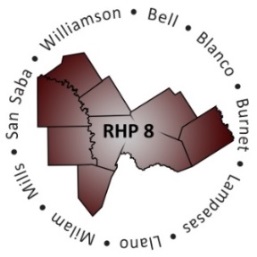 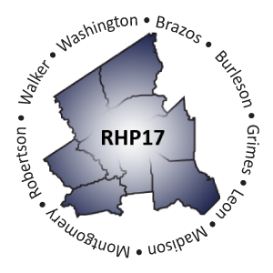 Regional Healthcare Partnerships 8 and 17Joint Monthly Learning Collaborative Call via ZoomThursday, April 8, 2021 * 10:00 – 11:30 a.m.ATTENDANCEMeeting MinutesWelcome and Introductions/Roll Call  Raise Performance – Focus Area and Open Discussion April Spotlight: Review of DY10 April Reporting Requirements including any DY9 carryforward and Provisional Approval Requests. Anchor Teams provided a review of April reporting including a review of the reporting templates and the provisional approval process. Open Discussion:  Participants had an opportunity to pose questions to peers and Anchor Teams related to the requirements for completing April DY10 Round 1 Reporting, as well as the provisional approval requests, following an overview of the reporting process and tips/notes for completing templates. Upcoming Events & Associated Due DatesApril 9-28 : Provider should schedule Reporting Technical Assistance Calls with Anchor TeamsApril 23: Last Day to submit Category C Questions or issues to HHSCApril 28: Last Day for all other Reporting Questions April 30: April DY10 Rd1 reporting and any provisional approval requests due to HHSCNext Steps & Adjourn Next Call: Bimonthly Call/Cohort Meeting, May 20, 2021 at 10 a.m.(tentative)Quarterly Regional Update Meeting: Early to mid-late June 2021 (tentative)   OrganizationName(s)OrganizationName(s)Baylor Scott & White – BrenhamChristopher ValmoresMHMR Authority of Brazos ValleyBill KellyRobert ReedBaylor Scott & White – College StationChristopher ValmoresMontgomery County Public Health DistrictEmily GordonBaylor Scott & White – LlanoChristopher ValmoresSeton Harker HeightsAndrea JohnstonShanna CameronBaylor Scott & White – Marble FallsChristopher ValmoresSeton Highland LakesBaylor Scott & White – MemorialChristopher ValmoresSt. David’s Round Rock Medical CenterLaura WiessBell County Public Health DistrictRenee CarterSt. Joseph Regional - CSCasey HilbunBernie ChanceBluebonnet TrailsDanielle VargaSt. Joseph RegionalCasey HilbunBernie ChanceBrazos County Health District Sara MendezSt. Luke’sSantosh ChaudharyCedar Park Regional Medical CenterTexas A&M Physicians Leigh RhodesCentral Counties ServicesTia MaysTri-County Behavioral HealthcareCynthia PetersonConroe Regional Medical Center & KingwoodWilliamson County and Cities Health DistrictMelissa TungOrin HeintschelHuntsville Memorial HospitalRyann GranzinRHP 8 Anchor TeamShawna JilesMetroplexRHP 17 Anchor TeamShayna Spurlin